VOLNÝ ČAS – test A11. Napiš do křížovky slovesa v infinitivu VELKÝM TISKACÍM PÍSMEM (příklad: DĚLAT).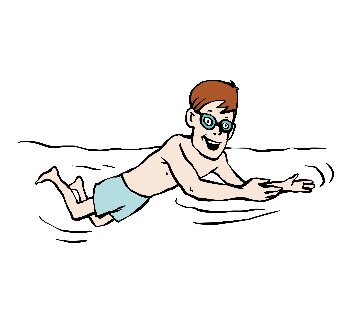 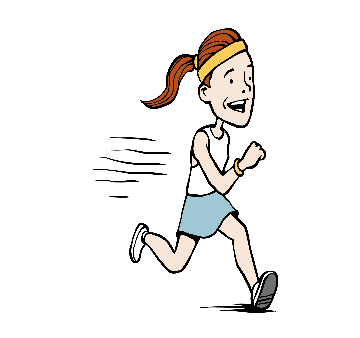 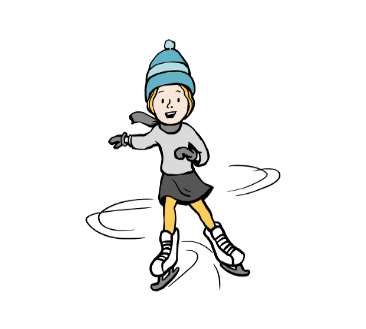 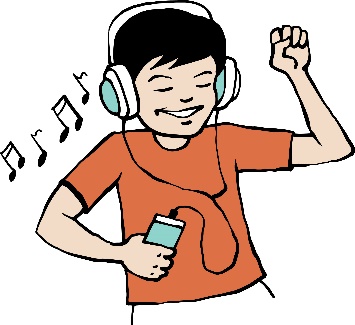 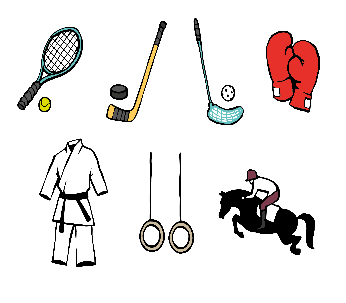 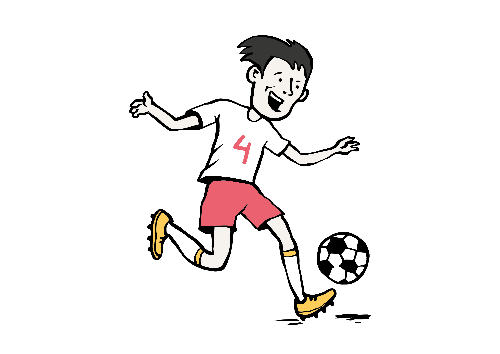 2. Spoj obrázek a správné sloveso. Potom napiš sloveso v infinitivu.a. 				zpívám 		→ ____________________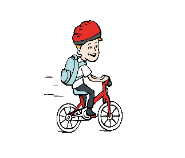 b. 				jezdím na kole 	→ ____________________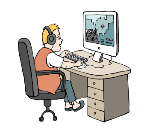 c. 				dívám se na film	→ ____________________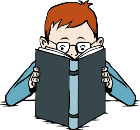 d. 				hraju na počítači	→ ____________________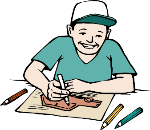 e. 				čtu si			→ ____________________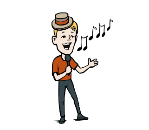 f. 				maluju 		→ ____________________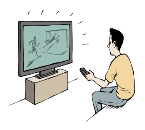 3. Vyber (podtrhni, zakroužkuj) osobu, kdo to dělá.příklad: já – ty – my  plavua. já – ty – my  malujemeb. já – ty – my  běhášc. já – ty – my  si čtud. já – ty – my  jezdíš na kolee. já – ty – my  sportujuf. já – ty – my  posloucháme písničky4. Doplň text.příklad: Rád __jezdím__ na kole.1. Rád/a ____________________ písničky.2. Rád/a _____________________ fotbal.3. Každý den _____________________ na počítači.4. O víkendu rád/a _____________________ v bazénu.5. V sobotu večer se _____________________ na film v televizi.5. Seřaď dialog (napiš čísla 1―7).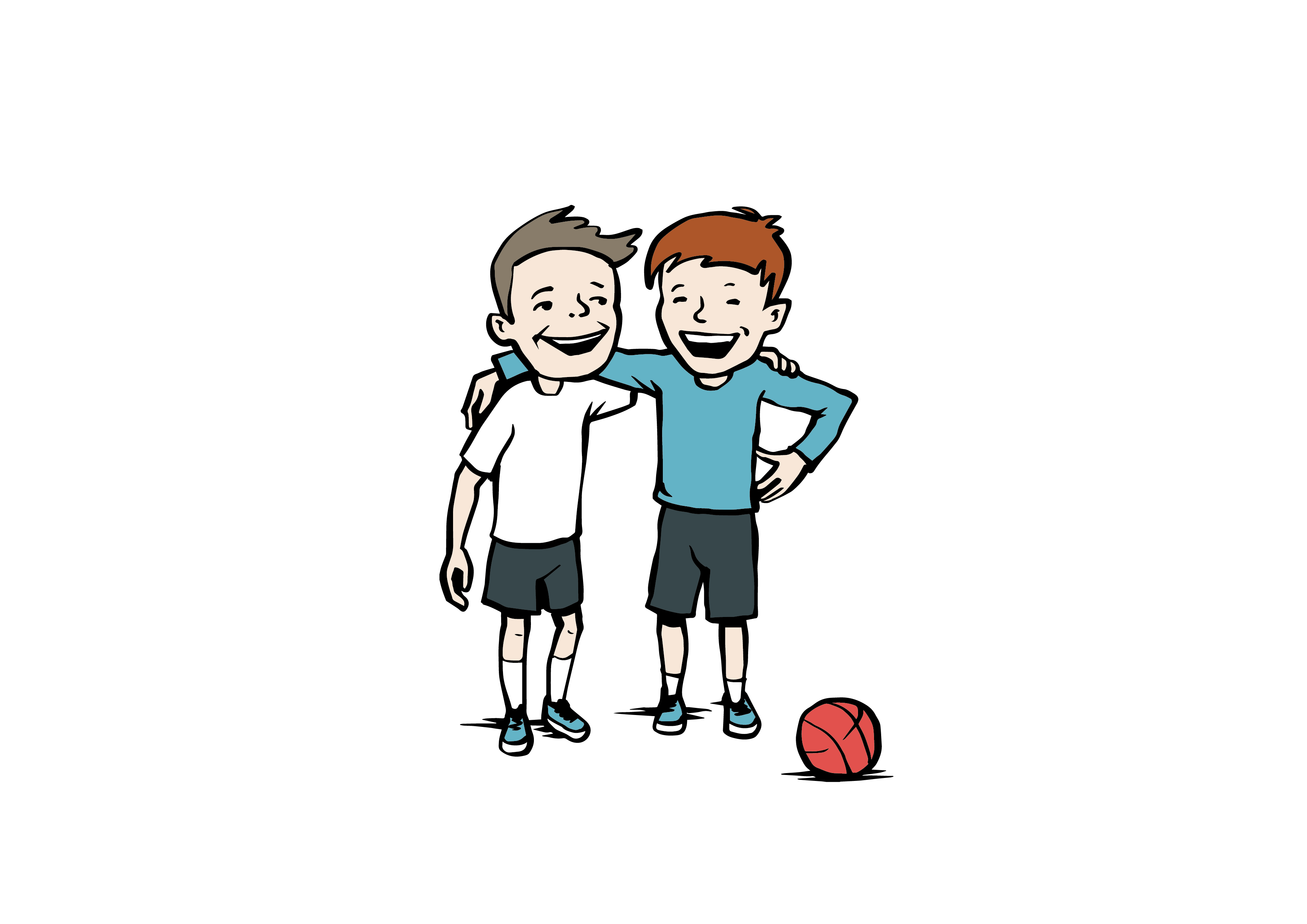 6. Napiš, co děláš rád/a a co nerad/a.Rád/a ___________________________________________________________.Nerad/a _________________________________________________________.7. Odpověz na otázky.a. Umíš bruslit? _________________________________________________b. Chodíš plavat? ________________________________________________c. Kam jdeš dnes po škole? ________________________________________d. Co děláš v sobotu? _____________________________________________12345